NHS Golden Jubilee					 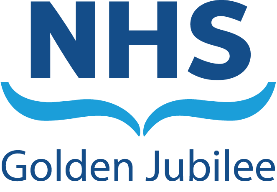 Meeting:	NHS Golden Jubilee Board Meeting Meeting date:	24 January 2023Title:	Staff Governance and Person Centred CommitteeResponsible Executive/Non-Executive: 	Serena Barnatt Executive Director of Workforce / Rob Moore, Non-Executive DirectorReport Author:	Nicki Hamer, Interim Head of Corporate and Board Secretary 1	PurposeThis is presented to the Board for: AwarenessThis report relates to a:Government policy/directiveLocal policyThis aligns to the following NHSScotland quality ambition(s):Governance arrangements are aligned to corporate objectives2	Report summary	2.1	SituationThe Staff Governance and Person Centred (SGPCC) Committee was held on 10 January 2023, the following key points were noted at the meeting. The next meeting is scheduled for Tuesday, 14 March 2023.3	RecommendationThe Board are asked to note the Staff Governance and Person Centred Committee Update.Rob MooreChair Staff Governance Person Centred CommitteeItemDetailsInvolved in DecisionsCommittee noted the Partnership Forum update noting the update on the consultation around the Once for Scotland policies. Committed noted the Spiritual Care and Volunteer strategies and commended work, vision and compassion contained in the strategies. Committee received the Volunteer Activity report noting it was a very informative and positive paper and recognised the added value of having volunteers working within the organisation. Safe Working EnvironmentCommittee approved the Corporate Risk Register, noting the change of risk grading for risk W7 Workforce Capability and Capacity from 12 (High) to 16 (High) in light of the challenges in relation to workforce supply and retention as despite a number of mitigations being in place, the labour market conditions at present remain challenging. Committee noted the Health & Safety Report and the focused work undertaken to ensure the organisation understood the reporting of RIDDORS.Committee noted the overall performance regarding Occupational Health, in particular with regard to on-boarding new staff and vaccinations. Person CentredCommittee noted the Quarter 2 Feedback report and the positive work in terms of the management of Stage 1 complaints.  The Committee also highlighted the section that included a selection of compliments and the powerful messages these portrayed.  Committee noted the Whistleblowing concern, acknowledging this was the first raised and encompassed learning for the organisation to take forward.  Well InformedCommittee noted the absence rates had increased and the plan for medical appraisal to increase in the coming months.  Committee approved the update to the Terms of Reference which had been amended to include the change to the Executive Lead, Director of Workforce. Committee received the Communications Update and commended the work of the Comms Team not only through 2022/23 but the work being progressed for 2023/34. Appropriately TrainedCommittee received the Corporate L&OD 6 Monthly Report and the back to the classroom environment training now taking place and were content to see the good uptake of the further education fund by staff in 2022.Committee noted the KSF and PDP Appraisal Update and welcomed the improvement in the appraisal uptake and thanked the L&OD Team and Executives for the supportive improvement measures put in place.